Первый этап Чемпионата Калининградской области по пляжному волейболу 2021 года. Женщины.Итоговая таблицаГлавный судья соревнований 											       С. БушуевГлавный секретарь соревнований 											      И. Рожкова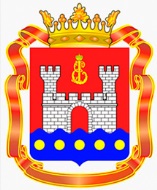 ФЕДЕРАЦИЯ ВОЛЕЙБОЛАКАЛИНИНГРАДСКОЙ ОБЛАСТИФЕДЕРАЦИЯ ВОЛЕЙБОЛАКАЛИНИНГРАДСКОЙ ОБЛАСТИ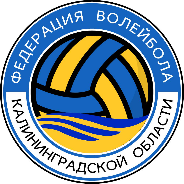 Калининградская региональная общественная организация «Федерация Волейбола»236029, Россия, г. Калининград, ул. Согласия 39, тел./факс 8(4012) 99-44-19, www.volley39.ruКалининградская региональная общественная организация «Федерация Волейбола»236029, Россия, г. Калининград, ул. Согласия 39, тел./факс 8(4012) 99-44-19, www.volley39.ruThe Volleyball Federation of Kaliningrad region 236029, Russia, Kaliningrad, Soglasiya, 39              Tel./Fax 8(4012) 99-44-19              E-mail: kldvolley@mail.ruThe Volleyball Federation of Kaliningrad region 236029, Russia, Kaliningrad, Soglasiya, 39              Tel./Fax 8(4012) 99-44-19              E-mail: kldvolley@mail.ru№КомандыОчки1«Динамо» (Киндрицкая / Гашимова)7202«Локомотив» (Харламычева / Боханевич)6403Шевчук / Приданцева5204Дикусар/Ронч5205ДЮСШ «Янтарь» (Стрибунова / Степанова)4806«Лето» (Дворникова / Авдеева)280